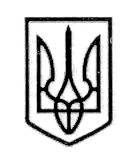 УКРАЇНАСТОРОЖИНЕЦЬКА МІСЬКА РАДА     СТОРОЖИНЕЦЬКОГО РАЙОНУ     ЧЕРНІВЕЦЬКОЇ ОБЛАСТІХІІ сесія  VІІ скликанняР  І  Ш  Е  Н  Н  Я    № 326-12/201727 жовтня  2017 року                                                                      м.СторожинецьПро гарантію виділення коштів на  співфінансуванняпроекту  по реконструкції спортивного майданчика під міні-футбольне поле в с.Панка Сторожинецького району Чернівецької області  Відповідно до Бюджетної програми  «Будівництво футбольних полів зі штучним покриттям  в регіонах України», Порядку використання коштів по даній програмі, затверджений Постановою КМУ від 6 вересня 2017 року       № 714 «Про затвердження Порядку використання коштів,  передбачених у державному бюджеті для будівництва  футбольних полів із штучним покриттям у регіонах України», керуючись законом України «Про місцеве самоврядування»,міська рада вирішила:Гарантувати виділення коштів в сумі 247,541 грн. (30% від загальної вартості проекту) на співфінансування проекту по реконструкції спортивного майданчика під міні-футбольне поле в с.Панка Сторожинецького району Чернівецької області.У разі виділення коштів від Міністерства регіонального розвитку у розмірі 70 % на фінансування проекту по реконструкції спортивного майданчика під міні-футбольне поле в с.Панка Сторожинецького району Чернівецької області, фінансовому відділу Сторожинецької міської ради забезпечити співфінансування даного проекту. 3.  Контроль за виконання цього рішення покласти на першого заступника міського голови  Брижака П.М та постійну комісію з питань фінансів, соціально-економічного розвитку, планування, бюджету                                 (С. Войцицький).Сторожинецький міський голова                                          М.М. Карлійчук